					ALLEGATO 3       BANCO TORTE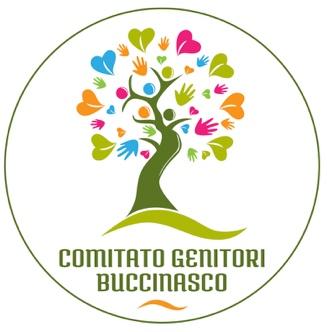 Sabato, 13 Maggio 2023, in occasione della 9^ Edizione della marcia non competitiva “Passo dopo passo Laura Conti”
….la collaborazione di tutti sarà preziosa per il buon esito dell’iniziativa …. Chiediamo gentilmente a tutte le mamme che desiderano arricchire il nostro banco torte, di preparare un dolce “goloso e invitante”. Per ogni torta, occorrerà indicare gli ingredienti utilizzati per la preparazione. 
Per tutte coloro che vorranno rendersi disponibili, preghiamo di compilare il modulo e inviarlo a: Maria Rosaria e Tiziana (le nostre referente nella gestione del banco vendita) Mail:crosta.mariarosaria@gmail.comtiziana.carla.tas@gmail.comEntro 6 Aprile 2023. Il banco torte servirà ad incentivare la raccolta di fondi per finanziare i progetti di ampliamento dell’offerta formativa.
Grazie. 
Il Comitato Genitori 
Istituto Comprensivo statale Padre Pino Puglisi - Buccinasco--------------------------------------------------------------------------------BANCO TORTE Nome e Cognome:Nome e Cognome:Genitore di:Genitore di:Classe: Scuola:Cellulare:  e-mail: